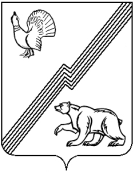 АДМИНИСТРАЦИЯ ГОРОДА ЮГОРСКАХанты-Мансийского автономного округа – Югры ПОСТАНОВЛЕНИЕот  18 декабря 2017 года 									          № 3182О внесении изменений в постановление администрации города Югорска от 31.10.2013 № 3276 «О муниципальной программе города Югорска «Управление муниципальными финансами в городе Югорске на 2014 - 2020 годы»В соответствии с постановлением администрации города Югорска от 07.10.2013 № 2906 «О муниципальных и ведомственных целевых программах города Югорска», в целях уточнения объемов финансирования программных мероприятий: 1. Внести в приложение к постановлению администрации города Югорска от 31.10.2013 № 3276 «О муниципальной программе города Югорска «Управление муниципальными финансами в городе Югорске на 2014 - 2020 годы» (с изменениями от 06.08.2014 № 3995,                  от 18.11.2014 № 6238, от 27.11.2014 № 6442, от 17.12.2014 № 7104, от 22.01.2015 № 108,                от 29.04.2015 №1944, от 24.08.2015 № 2865, от 23.11.2015 № 3403, от 17.12.2015 № 3634,                 от 14.03.2016 № 555, от 09.09.2016 № 2196, от 21.11.2016 № 2856, от 22.12.2016 № 3305) следующие изменения:1.1. В паспорте муниципальной программы:1.1.1. В строке «Целевые показатели муниципальной программы» слова «3. Увеличение доли бюджетных ассигнований, формируемых в рамках муниципальных программ города Югорска в общем объеме расходов бюджета города Югорска, с 98% до 100%.» заменить словами «3. Увеличение доли бюджетных ассигнований, формируемых в рамках муниципальных программ города Югорска в общем объеме расходов бюджета города Югорска, с 98% до 99%.»;1.1.2. Строку «Финансовое обеспечение муниципальной программы» изложить                           в следующей редакции:«».1.2. В разделе I:1.2.1. В абзаце пятом слова «в статусе бюджетных - 12 муниципальных учреждений» заменить словами «в статусе бюджетных - 11 муниципальных учреждений»;1.2.2. Абзац 21 изложить в новой редакции:«Муниципальный долг города Югорска по состоянию на 01 января 2017 года составил 243,0 млн. рублей или 27,7 % к доходам бюджета города Югорска без учета безвозмездных поступлений и поступлений  налоговых доходов по дополнительным нормативам отчислений. Муниципальный долг города Югорска состоит из кредита, полученного от кредитной организации в валюте Российской Федерации 243,0 млн. рублей.».1.3. В абзаце втором пункта 3 раздела II слова «100%» заменить словами «99%».1.4. В таблице 1 строку «Доля бюджетных ассигнований, формируемых в рамках муниципальных программ города Югорска, в общем объеме расходов бюджета города Югорска» изложить в новой редакции:«».1.5. Таблицу 2 изложить в новой редакции (приложение). 2. Опубликовать постановление в официальном печатном издании города Югорска               и разместить на официальном сайте органов местного самоуправления города Югорска.3. Настоящее постановление вступает в силу после его официального опубликования.4. Контроль за выполнением постановления возложить на директора департамента финансов администрации города Югорска И.Ю. Мальцеву.Исполняющий обязанностиглавы города Югорска                                                                                                       С.Д. ГолинПриложениек постановлениюадминистрации города Югорскаот   18 декабря 2017 года   №  3182Таблица 2Перечень основных мероприятий муниципальной программы«Управление муниципальными финансами в городе Югорске на 2014 – 2020 годы»Финансовое обеспечение 
муниципальной программыобщий объем финансирования Программы за счет средств бюджета города Югорска составляет – 371 770,9 тыс. рублей,           в том числе:2014 год – 38 800,0 тыс. рублей;2015 год – 51 965,0 тыс. рублей;2016 год – 62 180,0 тыс. рублей;2017 год – 58 825,9 тыс. рублей;2018 год – 62 000,0 тыс. рублей;2019 год – 56 000,0 тыс. рублей;2020 год – 42 000,0 тыс. рублей.3Доля бюджетных ассигнований, формируемых в рамках муниципальных программ города Югорска, в общем объеме расходов бюджета города Югорска%98,098,098,098,098,099,099,099,099,0Код строки№ основного мероприятияОсновные мероприятия программы(связь мероприятий с целевыми показателями муниципальной программы)Ответственный исполнитель/ соисполнитель (наименование органа или структурного подразделения, учреждения)Финансовые затраты на реализацию (тыс. рублей)Финансовые затраты на реализацию (тыс. рублей)Финансовые затраты на реализацию (тыс. рублей)Финансовые затраты на реализацию (тыс. рублей)Финансовые затраты на реализацию (тыс. рублей)Финансовые затраты на реализацию (тыс. рублей)Финансовые затраты на реализацию (тыс. рублей)Финансовые затраты на реализацию (тыс. рублей)Финансовые затраты на реализацию (тыс. рублей)Код строки№ основного мероприятияОсновные мероприятия программы(связь мероприятий с целевыми показателями муниципальной программы)Ответственный исполнитель/ соисполнитель (наименование органа или структурного подразделения, учреждения)Источники финансированияВсего2014 год2015 год2016 год2017 год2018 год2019 год2020 год1234567891011121301Цель - Обеспечение долгосрочной сбалансированности и устойчивости бюджетной системы, повышение качества управления муниципальными финансами города ЮгорскаЦель - Обеспечение долгосрочной сбалансированности и устойчивости бюджетной системы, повышение качества управления муниципальными финансами города ЮгорскаЦель - Обеспечение долгосрочной сбалансированности и устойчивости бюджетной системы, повышение качества управления муниципальными финансами города ЮгорскаЦель - Обеспечение долгосрочной сбалансированности и устойчивости бюджетной системы, повышение качества управления муниципальными финансами города ЮгорскаЦель - Обеспечение долгосрочной сбалансированности и устойчивости бюджетной системы, повышение качества управления муниципальными финансами города ЮгорскаЦель - Обеспечение долгосрочной сбалансированности и устойчивости бюджетной системы, повышение качества управления муниципальными финансами города ЮгорскаЦель - Обеспечение долгосрочной сбалансированности и устойчивости бюджетной системы, повышение качества управления муниципальными финансами города ЮгорскаЦель - Обеспечение долгосрочной сбалансированности и устойчивости бюджетной системы, повышение качества управления муниципальными финансами города ЮгорскаЦель - Обеспечение долгосрочной сбалансированности и устойчивости бюджетной системы, повышение качества управления муниципальными финансами города ЮгорскаЦель - Обеспечение долгосрочной сбалансированности и устойчивости бюджетной системы, повышение качества управления муниципальными финансами города ЮгорскаЦель - Обеспечение долгосрочной сбалансированности и устойчивости бюджетной системы, повышение качества управления муниципальными финансами города ЮгорскаЦель - Обеспечение долгосрочной сбалансированности и устойчивости бюджетной системы, повышение качества управления муниципальными финансами города Югорска02Задача – Проведение бюджетной политики в пределах установленных полномочий, направленной на обеспечение долгосрочной сбалансированности и устойчивости бюджета города, создание условий для качественной организации бюджетного процессаЗадача – Проведение бюджетной политики в пределах установленных полномочий, направленной на обеспечение долгосрочной сбалансированности и устойчивости бюджета города, создание условий для качественной организации бюджетного процессаЗадача – Проведение бюджетной политики в пределах установленных полномочий, направленной на обеспечение долгосрочной сбалансированности и устойчивости бюджета города, создание условий для качественной организации бюджетного процессаЗадача – Проведение бюджетной политики в пределах установленных полномочий, направленной на обеспечение долгосрочной сбалансированности и устойчивости бюджета города, создание условий для качественной организации бюджетного процессаЗадача – Проведение бюджетной политики в пределах установленных полномочий, направленной на обеспечение долгосрочной сбалансированности и устойчивости бюджета города, создание условий для качественной организации бюджетного процессаЗадача – Проведение бюджетной политики в пределах установленных полномочий, направленной на обеспечение долгосрочной сбалансированности и устойчивости бюджета города, создание условий для качественной организации бюджетного процессаЗадача – Проведение бюджетной политики в пределах установленных полномочий, направленной на обеспечение долгосрочной сбалансированности и устойчивости бюджета города, создание условий для качественной организации бюджетного процессаЗадача – Проведение бюджетной политики в пределах установленных полномочий, направленной на обеспечение долгосрочной сбалансированности и устойчивости бюджета города, создание условий для качественной организации бюджетного процессаЗадача – Проведение бюджетной политики в пределах установленных полномочий, направленной на обеспечение долгосрочной сбалансированности и устойчивости бюджета города, создание условий для качественной организации бюджетного процессаЗадача – Проведение бюджетной политики в пределах установленных полномочий, направленной на обеспечение долгосрочной сбалансированности и устойчивости бюджета города, создание условий для качественной организации бюджетного процессаЗадача – Проведение бюджетной политики в пределах установленных полномочий, направленной на обеспечение долгосрочной сбалансированности и устойчивости бюджета города, создание условий для качественной организации бюджетного процессаЗадача – Проведение бюджетной политики в пределах установленных полномочий, направленной на обеспечение долгосрочной сбалансированности и устойчивости бюджета города, создание условий для качественной организации бюджетного процесса030.1.1 Создание условий для обеспечения сбалансированности бюджета города Югорска и повышение эффективности бюджетного процесса(1, 2, 3, 4, 5)Департамент финансов местный бюджет229 529,030 439,033 104,033 606,033 380,033 000,033 000,033 000,0030.1.1 Создание условий для обеспечения сбалансированности бюджета города Югорска и повышение эффективности бюджетного процесса(1, 2, 3, 4, 5)Департамент финансов Всего229 529,030 439,033 104,033 606,033 380,033 000,033 000,033 000,0040.1.2 Эффективное управление муниципальным долгом города Югорска(6, 7, 8)Департамент финансов местный бюджет120 800,05 500,016 000,025 300,022 000,026 000,020 000,06 000,0040.1.2 Эффективное управление муниципальным долгом города Югорска(6, 7, 8)Департамент финансов Всего120 800,05 500,016 000,025 300,022 000,026 000,020 000,06 000,0050.1.3 Формирование единого информационного пространства в сфере управления муниципальными финансами(9, 10, 11)Департамент финансовместный бюджет21 441,92 861,02 861,03 274,03 445,93 000,03 000,03 000,0050.1.3 Формирование единого информационного пространства в сфере управления муниципальными финансами(9, 10, 11)Департамент финансовВсего21 441,92 861,02 861,03 274,03 445,93 000,03 000,03 000,006Итого по задачеИтого по задачеДепартамент финансовместный бюджет371 770,938 800,051 965,062 180,058 825,962 000,056 000,042 000,006Итого по задачеИтого по задачеДепартамент финансовВсего371 770,938 800,051 965,062 180,058 825,962 000,056 000,042 000,007ВСЕГО ПО МУНИЦИПАЛЬНОЙ ПРОГРАММЕВСЕГО ПО МУНИЦИПАЛЬНОЙ ПРОГРАММЕВСЕГО ПО МУНИЦИПАЛЬНОЙ ПРОГРАММЕместный бюджет371 770,938 800,051 965,062 180,058 825,962 000,056 000,042 000,007ВСЕГО ПО МУНИЦИПАЛЬНОЙ ПРОГРАММЕВСЕГО ПО МУНИЦИПАЛЬНОЙ ПРОГРАММЕВСЕГО ПО МУНИЦИПАЛЬНОЙ ПРОГРАММЕВсего 371 770,938 800,051 965,062 180,058 825,962 000,056 000,042 000,0в том числе:в том числе:в том числе:в том числе:08Инвестиции в объекты муниципальной собственностиИнвестиции в объекты муниципальной собственностиИнвестиции в объекты муниципальной собственностиИнвестиции в объекты муниципальной собственности0,00,00,00,00,00,00,00,0в том числе:в том числе:в том числе:в том числе:09Ответственный исполнитель (Департамент финансов)Ответственный исполнитель (Департамент финансов)Ответственный исполнитель (Департамент финансов)местный бюджет371 770,938 800,051 965,062 180,058 825,962 000,056 000,042 000,009Ответственный исполнитель (Департамент финансов)Ответственный исполнитель (Департамент финансов)Ответственный исполнитель (Департамент финансов)Всего371 770,938 800,051 965,062 180,058 825,962 000,056 000,042 000,0